                                     Једначине са дељењем                            Једначине са дељењем1.Реши једначине:    а) Х : 345 = 11730                             б) 708818  :  Х = 3192.Који број треба поделити са     3.Ако број 151 321 умањимо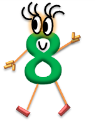   674  да би добили број 674 ?       неколико пута ,добијамо Једначина:                                       389.     Реши једначину!4. Укупно 2808 туриста треба превести на одмор аутобусима. Потребан је непознат број аутобуса .У сваком аутобусу мора бити исти број  путника,по 54.Колико аутобуса је потребно?Напиши једначину и реши је:5.Решиједначине:а) 14744 : Х +1000 = 1388                    б)Х : 499 – 48 = 1Реши једначине:    а)  Х : 345 = 11730                            б) 708818  :  Х = 3192.Који број треба поделити са     3.Ако број 151 321 умањимо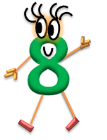   674  да би добили број 674 ?       неколико пута, добијамо         Једначина:                                        389.     Реши једначину4. Укупно 2808 туриста треба превести на одмор аутобусима. Потребан је непознат број аутобуса .У сваком аутобусу мора бити исти број  путника,по 54.Колико аутобуса је потребно?Напиши једначину и реши је:5.Решиједначине:а) 14744 : Х +1000 = 1388                    б)Х : 499 – 48 = 1